Pre-Development Floodplain ApplicationThe Department of Planning, at the recommendation of FEMA, is now requiring completion of a Pre-Development Floodplain Application for all properties in the regulated floodplain. There are four reasons for requiring this application:Flood Protection- as Baltimore City continues its endeavor to become a more sustainable, resilient, safe, and prosperous city it is important to reevaluate current practices and consider new ways to help the city reach its goals. As extreme weather events become more frequent and more severe, so will the devastating effects that accompany them.  More frequent, high-volume and severe rain events are anticipated. This in turn will lead to a more regular occurrence of dangerous flooding. It is vital for Baltimore City to begin taking steps to reconcile unwanted, climate-induced disturbances such as flooding. To ensure the City is taking proper safety precautions, we are proposing the City begin requiring a Pre-Development Floodplain Application which will include a Pre-Development Elevation Certificate.  Insurance- the National Flood Insurance Program (NFIP) provides flood insurance to individuals at much lower premiums than could otherwise be purchased through private insurers, and makes certain federal monies available to local communities. In order for citizens to be eligible for the national flood insurance rates, or for communities to receive certain kinds of federal monies, the community must agree to meet the minimum floodplain standards. Streamlining the Process- requiring a Pre-Development Floodplain Application will help bolster the City’s resilience as well as streamline the development process for the Planning Department, surveyors, and developers. Presently, Baltimore City requires any development in the floodplain comply with federal standards of safety. However, this documentation for compliance comes later in the permitting process and often is not filled out correctly. This often requires costly corrections. By implementing a Pre-Development Floodplain Application, the City can connect with developers earlier in the process and ensure all the necessary requirements are planned for and executed. It will save time, money, and unwanted stress. Supporting Plans and Projects- the Pre-Development Floodplain Application will help Baltimore City fulfill its commitment to meeting the goals outlined in the Baltimore Climate Action Plan (CAP) and the Disaster Preparedness and Planning Project (DP3). Additionally, it will bolster Baltimore’s chances of being accepted into The National Flood Insurance Program's (NFIP) Community Rating System (CRS) – a program that Baltimore is currently attempting to become a part of and would help reduce flood increase rates for people throughout the city.Implementing a Pre-Development Floodplain Application will help bolster resilience, save time and money, and help streamline the permitting process for both the Planning Department and the developers.  A Pre-Development Floodplain Application can be an integral part of the planning process and warrants further consideration as the City strives to become more streamlined and resilient.   FLOODPLAIN PERMIT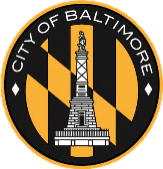 Owner InformationAuthorized Agent InformationDevelopment Description Project Description:General Description of Development (Please check all that apply):Other Development Activities (Please check all that apply):Floodplain Information:Is the property located in the  floodway, 100-yr floodplain, or  500-yr floodplain? (If property is in the floodway, certification and engineering calculations shall be provided by a registered Professional Engineer (P.E.) that the property use or structure, when built, will not cause any increase in floodwater levels during an intermediate regional flood – 100-yearflood – and will not limit or restrict the flow capacity of the floodway).Development Description Additional CommentsCost of Development Additional Application MaterialsLegible development plans displaying the following information:North arrow, scale, and dateTopographic contour linesLocation of proposed building(s), structure(s), and improvements Location of any existing or proposed subdivision and developmentLocation of streets and access waysLocation of bodies of water and the Special Flood Hazard areas as delineated by the most current FEMA FIRMs including the floodway  if available.   Submission of cross sections and sites plans of proposed buildings, structures, and improvements drawn at a suitable scale showing the following information:The lowest floor elevation of any proposed building based upon the North American Vertical Datum of 1988 (NAVD 88)The Base Flood Elevation (BFE)Supplemental information may be required in accordance with Baltimore City CodeA fully competed Pre Elevation Certificate (EC) based on construction drawingsA document– certified by a registered professional engineer or architect – which states that the proposed construction or development has been adequately designed to withstand pressures, velocities, impact and uplift forces associated with the base flood. The statement shall include a description of the type and extent of flood proofing measures which have been incorporated into the design of the structure and/or the developmentIf applicable, a description of the extent to which any watercourse(s) or natural drainage will be altered or relocated as a result of the proposed developmentWhere any excavation or grading is proposed, a plan meeting requirements to implement and maintain erosion and sediment control Any other relevant information which may be required by the Floodplain Administrator to determine that the proposed project has gained the appropriate Federal, State, and County approvals (e.g. floodproofing certificate, no-rise certificate, wetland permits, septic permits, etc.)Disclaimer and SignatureI certify that the answers above are true and complete to the best of my knowledge. I agree to construct this building in accordance with the building plans and specifications submitted and in strict compliance with all the provisions of the Zoning Ordinance and Building Code.Full Name:LastFirstM.I.Address:Street AddressApartment/Unit #CityStateZIP CodePhone:EmailCell Phone:FaxFull Name:LastFirstM.I.Address:Street AddressApartment/Unit #CityStateZIP CodeCompany:Company NamePhone:EmailCell Phone:FaxAddress:Street AddressStreet AddressApartment/Unit #CityStateZIP CodeLot & Block:Lot BlockResidentialNon-residentialMobile New construction New construction On Single Lot Addition/Improvement Addition/Improvement Accessory Structure In Mobile Park Excavation (not related to a structural development above Drainage Improvement (including culvert work) Clearing Individual water or sewer system  Placement of fill material Roadway or bridge construction  Grading Drilling  Mining Recreational Vehicle  Storage of equipment and/or materials   Temporary or seasonal use Dredging Other development (specify in additional     comments) Watercourse Alteration  Other development (specify in additional     comments)Flood Insurance Rate Map (FIRM) Panel #:FIRM Panel Effective Date:Flood Zone:Was a  Certified Surveyor or  Certified Engineer used for the preconstruction Elevation Certificate (EC)?Additional Comments:Pre Improvement Value:$         Cost of Project:$Signature(Printed):Signature(Signed):Date: